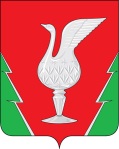 АДМИНИСТРАЦИЯ МУНИЦИПАЛЬНОГО ОБРАЗОВАНИЯ ГУСЬ-ХРУСТАЛЬНЫЙ РАЙОН (МУНИЦИПАЛЬНЫЙ РАЙОН) ВЛАДИМИРСКОЙ ОБЛАСТИУПРАВЛЕНИЕ ОБРАЗОВАНИЯПРИКАЗО проведении соревнованийпо легкоатлетическому  кроссу в зачет спартакиады школьниковВ соответствии с Положением о проведении районной спартакиады  школьников и на основании плана работы управления образования администрации района на 2015-2016 учебный годп р и к а з ы в а ю:1.Провести  19.09.2015 года соревнования по легкоатлетическому  кроссу  в зачет районной спартакиады школьников  для учащихся   I и II групп   (далее – Соревнования)  в Бариновой	 роще  г. Гусь-Хрустальный  (по согласованию).2.МКУ «Центр обеспечения деятельности ОУ района»:2.1. Организовать проведение Соревнований.2.2. Подготовить отчет о проведении Соревнований3. Руководителям общеобразовательных учреждений района обеспечить участие команд учащихся в Соревнованиях.4. Контроль  за исполнением  настоящего приказа возложить на директора МКУ «Центр обеспечения деятельности ОУ района».Начальник управления                                             Д.Ю.Борзенко14.09.2015                                                       №442-р